IGRARIJE2POSLUŠAJ PRAVLJICO O SAMOROGIH IN ŠKRATKIH, KI TE BO POPELJALA V ČUDEŽNO DEŽELO https://www.youtube.com/watch?v=sblky_qeQb8OGLEJ SI KRATEK FILMČEK, KAKO SI ZAVEŽEŠ VEZALKE MALO DRUGAČE https://www.youtube.com/watch?v=BM3DckFpH0kGRADIMO IZ ŠKATEL IN PRAZNE EMBALAŽES STARŠI SE DOGOVORI, DA BOŠ ZBIRAL PRAZNE KARTONSKE ŠKATLE IN EMBALAŽO MLEKA, JOGURTA, …. PRAZNO EMBALAŽO OPERI IN POSUŠI. IZ ŠKATEL IN EMBALAŽE SESTAVI GRAD, STOLP, ….. ŠKATLE IN EMBALAŽO LAHKO SHRANIŠ V VREČKO IN JO VEČKRAT UPORABIŠ ZA IGRO. KO SE BOŠ IGRE NAVELIČAL, ODVRZI ŠKATLO IN EMBALAŽO V PRAVI KONTEJNER.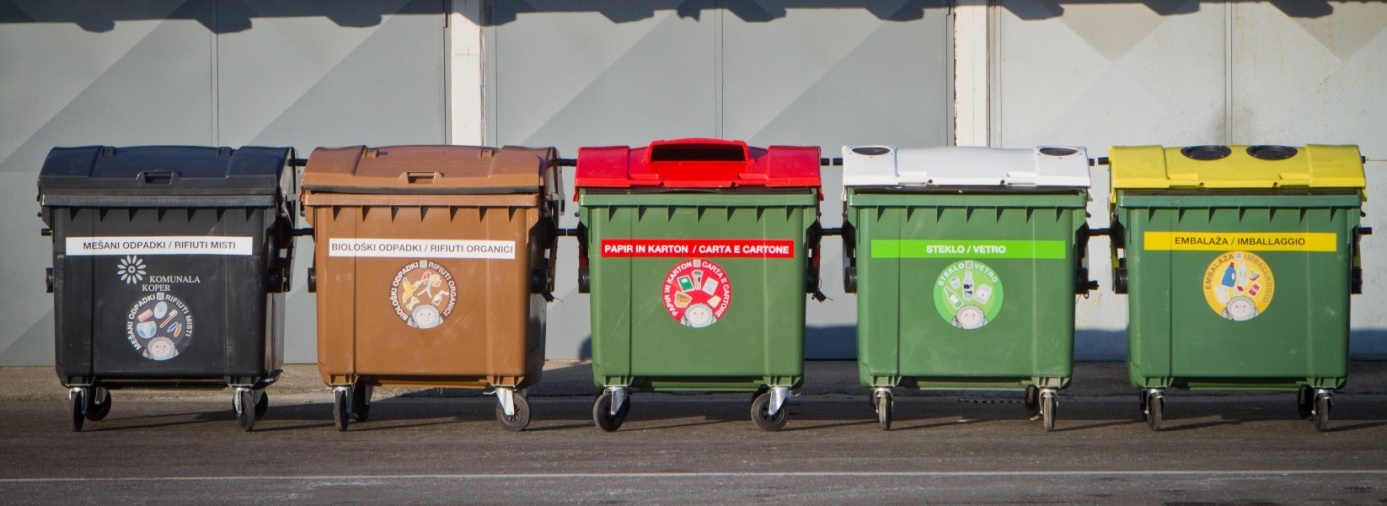 ALINA VRTU OBLIKUJ IZ KAMENČKOV, VEJIC, ….. SLIKE.ALISESTAVLJAJ LEGO KOCKE – ČE JIH IMAŠ DOMA.ALIIGRAJ SE ČLOVEK NE JEZI SE, KARTE, ……ALI RIŠI, ALIUPORABI BARVNI PAPIR IZ REVIJ, ČASOPISOV IN SESTAVI SLIKO, MOBILE,….         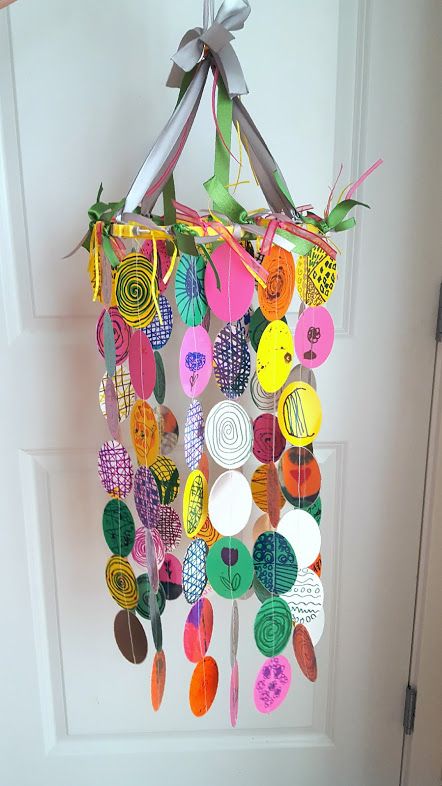 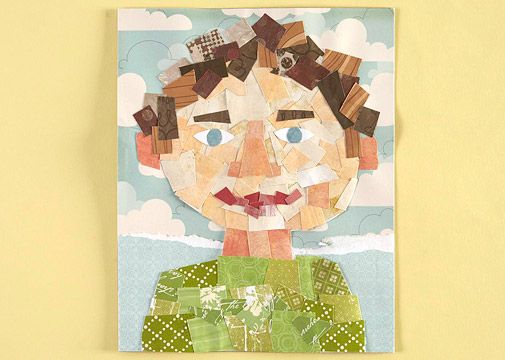 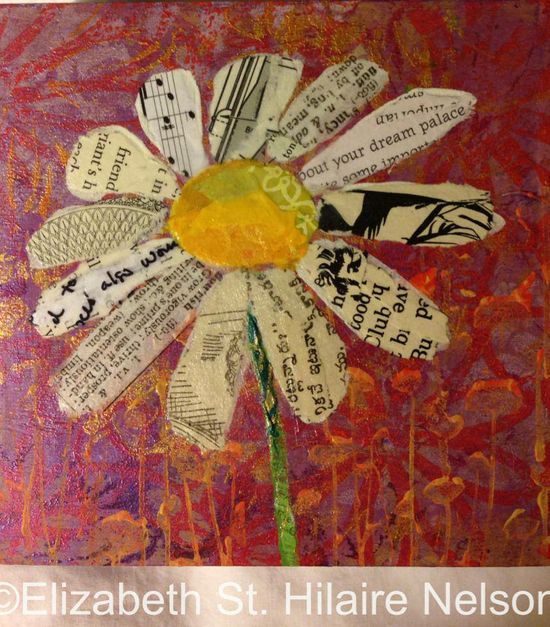 USTVARJAJ,  UŽIVAJ IN IMEJ SE LEPO. SE SLIŠIMO PRIHODNJI TEDEN.  TANJA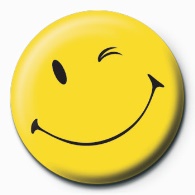 